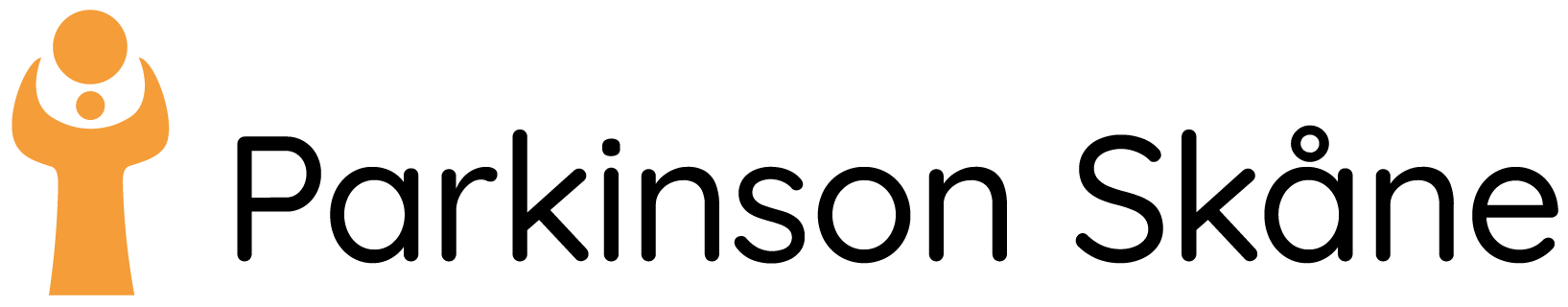 Årsmöte för Parkinson Skåne LänsföreningDag och tid: Lördag 24 februari 2023 kl. 14.00-16.30Plats: Annegården, Skansvägen 5, LundDagordningMötets öppnandeVal av ordförande för årsmötet Anmälan av styrelsens val av protokollförareVal av rösträknareVal av justerare, vilka jämte årsmötets ordförande justerar årsmötesprotokolletFastställande av dagordningUpprop och fastställande av röstlängdFråga om årsmötets behöriga utlysningStyrelsens verksamhetsberättelseStyrelsens ekonomiska redovisning Revisorns berättelseFastställande av balans- och resultaträkning, samt disposition av årets resultatFråga om ansvarsfrihet för styrelsenFastställande av lång- och kortsiktiga mål samt verksamhetsplan för innevarande årVal av styrelse 
a. Ordförande 
b. Ledamöter
c. Ersättare för ledamöter 
d. Revisor
e. Ersättare för revisor
f. Valberedning Fastställande av budget för innevarande år Behandling av motioner till årsmötetStyrelsens övriga förslag till årsmötetVal av ombud till andra organisationer Val av ombud till förbundets kongressNästa års årsmöteÅrsmötets avslutande